                                                                              SAN BOIS CASA, INC.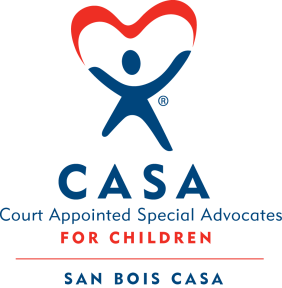                                          			KiBois Building 204 Wall St.                                                                                  P. O. Box 1392                                            	                      Poteau, OK 74953                                                             918-647-3267              AGENDA                  May 21, 2020 – 4:00 p.m.This public meeting is being held consistent with the amendments to the Open Meeting Act 25 § 301 ET SEQ., signed into law by Governor Stitt on Wednesday, March 18, 2020. See SB 661, 2020 O.S.L. 3 § 3.Conference Line:
https://us04web.zoom.us/j/77773614337?pwd=djM4ZjMrazBaWWVIL1pCbzd3S25rQT09The following board members will be attending via Zoom: Sarah Jordan, Steven Sockey, Ranada Adams, Tyler Atkinson, Darenda Joseph, Justin Kennedy,  Chad YandellThe following staff will be attending via Zoom: Leah McLaughlinInvocationCall to OrderRoll Call (Compliance with Open Meeting Act)Welcome and Introduction of GuestsDiscussion and Possible Action on April 16, 2020 Minutes Discussion and Possible Action on Financial Report for March 2020Discussion and Possible Action on Volunteer Substance Abuse PolicyExecutive Director’s Report – Credit Card Purchases, VOCA Financial Review, OCASAA Emergency Assistance, New Volunteers Business not known within 24 hours of this meeting      AdjournmentNext Meeting                                                 June 18, 2020 – 4:00 p.m.